ТЕХНИЧЕСКОЕ ОПИСАНИЕPhoenix Inverter www.victronenergy.com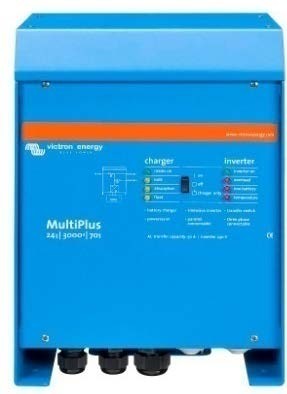 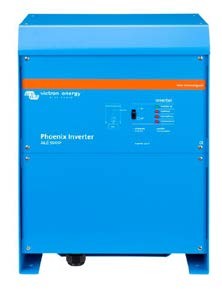 Инвертор Phoenix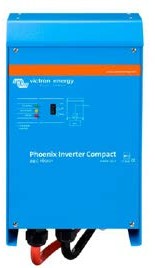 Phoenix InverterSinusMax - Гибридная HF-технология, компактный размер, легкий.Высокая стартовая мощностьИнверторы, хорошо подходят для питания сложных нагрузок, например, компрессоров в рефрижераторах, электромоторов и схожих установок.Параллельное и 3-фазное подключение. Подключение до 6 инверторов параллельно для получения более высокой выходной мощности. Работа в трехфазном режиме.Компьютерный интерфейсВсе модели оборудованы портом RS-485. Для подключения ПК необходим интерфейс MK3-USB VE.Bus к USB и ПО VEConfigure, которое можно скачать с вебсайта VictronEnergy.com, Вы сможете настроить все параметры инверторов. Это касается выходного напряжения и частоты и программирование реле. Например, реле можно использовать для сигнализации некоторых состояний тревоги или для запуска генератора. Инверторы также можно подключить к VE.Net, новой сети управления мощностью Victron Energy или к другим компьютеризированным системам мониторинга и управления.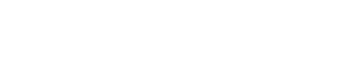 Инвертор Phoenix Compact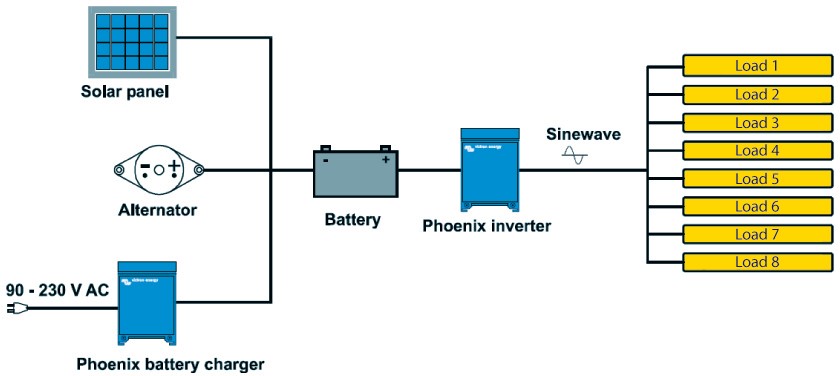 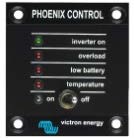 Phoenix Inverter Control Эту панель также можно использовать дляинвертора/зарядного устройства MultiPlus, если нужен автоматический переключатель передачи, но не функция заряда. Яркость световых индикаторов автоматически понижается при недостаточном освещении.Функционирование и мониторинг с помощью компьютераДоступно несколько интерфейсов: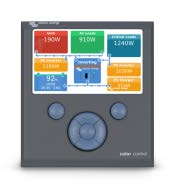 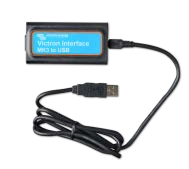 Color Control GXОбеспечивает мониторинг и контроль. Локально и удаленно через VRM Portal.MK3-USB  VE.Bus к порту USB Подключается к USB портуVE.Bus к интерфейсу NMEA 2000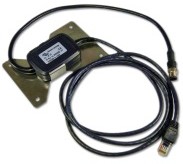 Подключает устройство к сети судовой электроники NMEA2000. См. Руководство по встраиванию NMEA2000 & MFD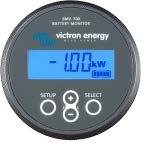 BMV-700 Battery MonitorBMV-700 Battery Monitor имеет продвинутую микропроцессорную систему контроля, совместно с системами измерений напряжений и токов заряда/разряда батареи в высокой детализации. Кроме этого, программу дополняют сложные алгоритмы расчета, например, формула Пейкерта, для точного определения состояния заряда батареи. BMV-700 выборочно отображает напряжение батареи, ток, потребленные Ач и остаток времени до разряда. Устройство также сохраняет данные о производительности и использовании батареи..Инвертор PhoenixC12/1200 C24/1200C12/1600 C24/1600C12/2000 C24/200012/300024/300048/300024/500048/5000Параллельная и 3-фазная работаДаДаДаДаДаИНВЕРТОРИНВЕРТОРИНВЕРТОРИНВЕРТОРИНВЕРТОРИНВЕРТОРДиапазон входного напряжения (В DC):9,5 – 17 В	19 – 33 В	38 – 66 В9,5 – 17 В	19 – 33 В	38 – 66 В9,5 – 17 В	19 – 33 В	38 – 66 В9,5 – 17 В	19 – 33 В	38 – 66 В9,5 – 17 В	19 – 33 В	38 – 66 ВВыходВыходное напряжение: 230 В AC ± 2%	Частота: 50 Гц ± 0,1%  (1)Выходное напряжение: 230 В AC ± 2%	Частота: 50 Гц ± 0,1%  (1)Выходное напряжение: 230 В AC ± 2%	Частота: 50 Гц ± 0,1%  (1)Выходное напряжение: 230 В AC ± 2%	Частота: 50 Гц ± 0,1%  (1)Выходное напряжение: 230 В AC ± 2%	Частота: 50 Гц ± 0,1%  (1)Долговрем. выходная мощность при 25°C (ВА) (2)12001600200030005000Долговрем. выходная мощность при25°C (Вт)10001300160024004000Долговрем. выходная мощность при 40°C (Вт)9001200145022003700Долговрем. выходная мощность при65°C (Вт)600800100017003000Пиковая мощность (Вт)240030004000600010000Макс. эффективность 12/ 24 /48 В (%)92 / 94 / 9492 / 94 / 9492 / 9293 / 94 / 9594 / 95Мощность без нагрузки 12 / 24 / 48 В(Вт)8 / 10 / 128 / 10 / 129 / 1120 / 20 / 2530 / 35Мощность без нагрузки в режимеAES (Вт)5 / 8 / 105 / 8 / 107 / 915 / 15 / 2025 / 30Мощность без нагрузки в режиме поиска (Вт)2 / 3 / 42 / 3 / 43 / 48 / 10 / 1210 / 15ОБЩЕЕОБЩЕЕОБЩЕЕОБЩЕЕОБЩЕЕОБЩЕЕПрограммируемое реле(3)ДаДаДаДаДаЗащита	(4)a – ga – ga – ga – ga – gПорт связи VE.BusДля работы в параллельном и трехфазном режимах, удаленного мониторинга и системной интеграцииДля работы в параллельном и трехфазном режимах, удаленного мониторинга и системной интеграцииДля работы в параллельном и трехфазном режимах, удаленного мониторинга и системной интеграцииДля работы в параллельном и трехфазном режимах, удаленного мониторинга и системной интеграцииДля работы в параллельном и трехфазном режимах, удаленного мониторинга и системной интеграцииВнешний выключательДаДаДаДаДаОбщие характеристикиДиапазон рабочей температуры: -40 до +65°C (активное охлаждение)	Влажность (без конденсации): макс. 95%Диапазон рабочей температуры: -40 до +65°C (активное охлаждение)	Влажность (без конденсации): макс. 95%Диапазон рабочей температуры: -40 до +65°C (активное охлаждение)	Влажность (без конденсации): макс. 95%Диапазон рабочей температуры: -40 до +65°C (активное охлаждение)	Влажность (без конденсации): макс. 95%Диапазон рабочей температуры: -40 до +65°C (активное охлаждение)	Влажность (без конденсации): макс. 95%ВНУТРЕННИЙ БЛОКВНУТРЕННИЙ БЛОКВНУТРЕННИЙ БЛОКВНУТРЕННИЙ БЛОКВНУТРЕННИЙ БЛОКВНУТРЕННИЙ БЛОКОбщие характеристикиМатериал и цвет: алюминий (синий, RAL 5012)	Класс защиты: IP 21Материал и цвет: алюминий (синий, RAL 5012)	Класс защиты: IP 21Материал и цвет: алюминий (синий, RAL 5012)	Класс защиты: IP 21Материал и цвет: алюминий (синий, RAL 5012)	Класс защиты: IP 21Материал и цвет: алюминий (синий, RAL 5012)	Класс защиты: IP 21Подключение батареиКабели батареи длиной 1,5 м в комплектеКабели батареи длиной 1,5 м в комплектеБолты M82+2 болта M82+2 болта M8230 В AC-подключениеG-ST18i коннекторG-ST18i коннекторПружинный зажимКлеммы на винтахКлеммы на винтахВес (кг)1010121830Размеры (В х Ш х Г в мм)375x214x110375x214x110520x255x125362x258x218444x328x240СТАНДАРТЫСТАНДАРТЫСТАНДАРТЫСТАНДАРТЫСТАНДАРТЫСТАНДАРТЫБезопасностьEN 60335-1EN 60335-1EN 60335-1EN 60335-1EN 60335-1Выбросы, иммунитетEN 55014-1 / EN 55014-2EN 55014-1 / EN 55014-2EN 55014-1 / EN 55014-2EN 55014-1 / EN 55014-2EN 55014-1 / EN 55014-2Может быть изменено на 60 Гц и 240 ВНелинейная нагрузка, коэффициент	4) Ключ защиты:амплитуды 3:1	а) короткое замыкание на выходеПрограммируемое реле, которое можно	b) перегрузканастроить на	с) напряжение батареи слишком высокое общую тревогу, DC под напряжением	d) напряжение батареи слишком низкое или старт/стоп генератора.	е) температура слишком высокаяНоминал АС: 230 В / 4 A	f) 230 В АС на выходе инвертораНоминал DC: 4 A до 35 В DC, 1 A до	g) пульсация напряжения слишком высокая60 В DCМожет быть изменено на 60 Гц и 240 ВНелинейная нагрузка, коэффициент	4) Ключ защиты:амплитуды 3:1	а) короткое замыкание на выходеПрограммируемое реле, которое можно	b) перегрузканастроить на	с) напряжение батареи слишком высокое общую тревогу, DC под напряжением	d) напряжение батареи слишком низкое или старт/стоп генератора.	е) температура слишком высокаяНоминал АС: 230 В / 4 A	f) 230 В АС на выходе инвертораНоминал DC: 4 A до 35 В DC, 1 A до	g) пульсация напряжения слишком высокая60 В DCМожет быть изменено на 60 Гц и 240 ВНелинейная нагрузка, коэффициент	4) Ключ защиты:амплитуды 3:1	а) короткое замыкание на выходеПрограммируемое реле, которое можно	b) перегрузканастроить на	с) напряжение батареи слишком высокое общую тревогу, DC под напряжением	d) напряжение батареи слишком низкое или старт/стоп генератора.	е) температура слишком высокаяНоминал АС: 230 В / 4 A	f) 230 В АС на выходе инвертораНоминал DC: 4 A до 35 В DC, 1 A до	g) пульсация напряжения слишком высокая60 В DCМожет быть изменено на 60 Гц и 240 ВНелинейная нагрузка, коэффициент	4) Ключ защиты:амплитуды 3:1	а) короткое замыкание на выходеПрограммируемое реле, которое можно	b) перегрузканастроить на	с) напряжение батареи слишком высокое общую тревогу, DC под напряжением	d) напряжение батареи слишком низкое или старт/стоп генератора.	е) температура слишком высокаяНоминал АС: 230 В / 4 A	f) 230 В АС на выходе инвертораНоминал DC: 4 A до 35 В DC, 1 A до	g) пульсация напряжения слишком высокая60 В DCМожет быть изменено на 60 Гц и 240 ВНелинейная нагрузка, коэффициент	4) Ключ защиты:амплитуды 3:1	а) короткое замыкание на выходеПрограммируемое реле, которое можно	b) перегрузканастроить на	с) напряжение батареи слишком высокое общую тревогу, DC под напряжением	d) напряжение батареи слишком низкое или старт/стоп генератора.	е) температура слишком высокаяНоминал АС: 230 В / 4 A	f) 230 В АС на выходе инвертораНоминал DC: 4 A до 35 В DC, 1 A до	g) пульсация напряжения слишком высокая60 В DCМожет быть изменено на 60 Гц и 240 ВНелинейная нагрузка, коэффициент	4) Ключ защиты:амплитуды 3:1	а) короткое замыкание на выходеПрограммируемое реле, которое можно	b) перегрузканастроить на	с) напряжение батареи слишком высокое общую тревогу, DC под напряжением	d) напряжение батареи слишком низкое или старт/стоп генератора.	е) температура слишком высокаяНоминал АС: 230 В / 4 A	f) 230 В АС на выходе инвертораНоминал DC: 4 A до 35 В DC, 1 A до	g) пульсация напряжения слишком высокая60 В DC